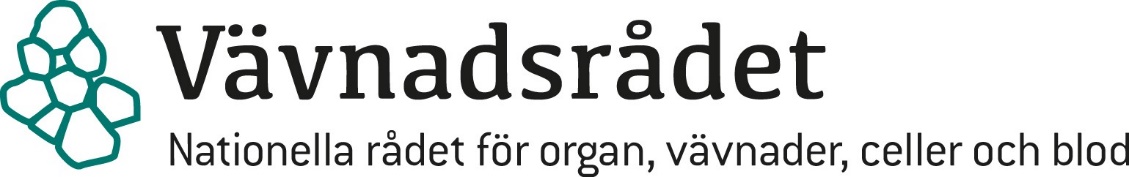 Mall för kursbeskrivning och kursens lärandemålKursens benämning 	Steg 3 Avancerad kurs i organdonationKursens omfattning	2,5 dagars internatUtbildningsnivå	Avancerad utbildningFastställande	Kursbeskrivning fastställd av VOG organ, oktober 2022 då den också börjar gälla.Förkunskapskrav	Läkare och sjuksköterskor verksamma inom intensivvård som tidigare har gått Steg 2 Fortsättningskurs i organdonation eller har motsvarande kunskaper.Syfte med kursenAtt organdonation är en förutsättning för transplantationAtt ge personal inom intensivvård fördjupade kunskaper och förståelse om organdonationsprocessen, samt dess komplexitetAtt belysa intensivvårdens roll och ansvar vid organdonationsprocessenAtt belysa vikten av teamarbete i organdonationsprocessenAtt deltagarna genom ökad kunskap ska kunna bidra till att leda, utbilda och utveckla det donationsbefrämjande arbetet lokaltAtt ge förutsättning för erfarenhetsutbyte InnehållDeltagarna ska få fördjupade kunskaper om:identifiering av donatorer rättsmedicinska aspekter på donationdokumentation och kvalitetsregistrering av organdonationsprocessendet patofysiologiska skeendet vid total hjärninfarktdiagnostik av total hjärninfarkt enligt direkta kriterier organbevarande behandling före döden och medicinska insatser efter dödenfall från verksamheterna, erfarenhetsutbytedonation efter cirkulationsstillestånd, DCDorgandonation, barn behov/koordinering/allokering av organ för transplantationfördjupad kunskap om lagar och juridiska grunder inom områdetsamtal med närstående om donationaktuellt inom donation/transplantation nutid/framtidLärandemål: 	Se tabell nedan.Målgrupp för kursen: 	Läkare och sjuksköterskor verksamma inom intensivvård. 
Kursen är öppen för sökande från hela landet.Turordning vid ansökan till kursen: Donationsansvariga samt blivande donationsansvariga läkare och sjuksköterskor prioriteras. Kursledningen eftersträvar en deltagargrupp som är jämnt fördelad både geografiskt och mellan professionerna. Former för undervisning: Undervisningen sker genom simulatorövningar, workshops, fallbeskrivningar, gruppdiskussioner, rollspel och föreläsningar.Fysisk närvaro obligatorisk.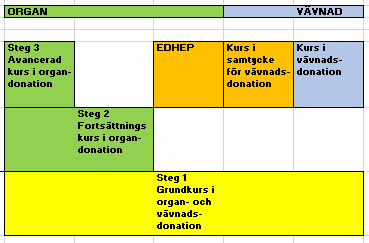 Uppdaterad:Göteborg 2022-08-30Pia Löwhagen Hendén, R-DAL, Västra GötalandUlrika Peetz Hansson, R-DAS Södra sjukvårdsregionen Matilda Proos, tx koord OFO Västra GötalandRichard Zätterman, VC thorax Sahlgrenska, Västra GötalandKarin Lindh, tx koord OFO UppsalaAnneli Holst, R-DAS Norra regionenUppdaterad av gruppen ovan samt VOG organ 2023-12-05				Godkänd av utbildningsgruppen 2022-10-11Kursens InnehållRubrik på innehållsdelBeskrivning på innehållsdelen samt vilken bilagaLärandemål:  Vad kursdeltagarna förväntas känna till allmänt, förstå och kunna göra/tillämpa efter respektive innehållsdel. Former för undervisningIdentifiering av organdonator Hur identifieras organdonatorer (DCD, DBD) och ansvar. Bilaga 2Kunna omsätta kunskapen i praktiken.Föreläsning i storgruppDokumentation och kvalitetsregistrering av organdonationsprocessenFördjupade kunskaper om kvalitetsmått och dokumentation enligt lag. Bilaga 11Kunna dokumentera, följa upp och kvalitetssäkra donations-processen.Föreläsning i storgruppRättsmedicinska aspekter vid organdonationFormell struktur. Kontaktvägar. Ansvarsfördelning.Fallbeskrivningar. Bilaga 3Kunna när rättsmedicinsk undersökning kan vara aktuellt samt kontakt- och beslutsvägarFöreläsning i storgruppDet patofysiologiska skeendet vid total hjärninfarkt och diagnostikFördjupad kunskap om, och fallgropar vid, fastställande av totalhjärninfarkt med direkta kriterier. Bilaga 4Förstå den patofysiologiska bakgrunden till total hjärninfarkt. Kunna och förstå när klinisk neurologisk diagnostik av döden ska kompletteras med radiologisk undersökning.Föreläsning i storgruppOrganbevarande behandling före döden och medicinska insatser efter dödenFysiologi och behandlingsstrategier. Bilaga 5Fördjupad kunskap om adekvat behandling av möjlig donator för optimal organfunktion hos mottagare.Föreläsning i storgruppDiagnostik av total hjärninfarktPraktisk tillämpning av klinisk neurologisk diagnostik inklusive fallgropar.Bilaga 6Läkare: kunna utföra och värdera klinisk neurologisk diagnostik. Sjuksköterska: medverka vid och förstå klinisk neurologisk diagnostikSimulatorövning Organbevarande behandling före döden och medicinska insatser efter döden med fokus på komplicerande faktorer Praktisk tillämpning av organbevarande behandling och medicinska insatser med fokus på komplicerande faktorer Bilaga 7a, 7bLäkare: kunna leda och ordinera i vårdsituationen.Sjuksköterska: kunna utföra ordinationer o leda omvårdnadsarbetet Simulatorövning Fall från verksamheternaKomplicerade fall från deltagarna utifrån medicinska-, etiska-, och/eller organisatoriska aspekterBilaga 8Förstå och förhålla sig till etiska aspekter ur ett praktiskt perspektiv i vårdsituationen. Workshop med fallbeskrivningar från deltagarna Transplantationsbehov och prioriteringarÖversikt av transplantations-behovet. Hur mottagare väljs ut. Medicinsk lämplighet/hinder för organdonation. Transplantationsresultat.Bilaga 9Övergripande insikt i behovet av organ för transplantation, prioriteringar och resultat. Föreläsning i storgrupp Koordinering vid multiorgandonationOrganisationen för organdonation. Allokeringsprinciper.Bilaga 10Förståelse för komplexiteten och tidsaspekten vid koordinering och allokering av organFöreläsning i storgruppDonation efter cirkulationsstillestånd, DCDReflektioner kring de olika stegen under DCD processen Bilaga 17Fördjupad förståelse för hela DCD processen. Föreläsning i storgruppLagar och juridiska grunder vid samtyckesutredningBelysa svårigheter vid tolkning av lagar och föreskrifter Bilaga 12Kunna relevanta lagar och föreskrifter samt omvandla detta i praktiken.Föreläsning i storgruppFörberedelse inför samtal med närståendeFörslag på hur man kan planera, förbereda och genomföra samtal med närstående om organdonationBilaga 13Förbättrad kunskap och trygghet om hur dessa samtal kan planeras, förberedas och genomförasFöreläsning i storgruppSamtal med närstående: Oeniga närståendeBemöta ett nejÖva på utmanande samtal genom rollspel med professionella skådespelare som närståendeBilaga 14 a, b, c, d Bilaga 15 a, b, c, dKunna genomföra viktiga samtal med ett professionellt förhållningssättRollspelOrgandonation, barnSpecifik patofysiologi och diagnostik av total hjärninfarkt hos barn  Bilaga 19Fördjupad kunskap i skillnaderna mellan vuxen/barn gällande patofysiologi och diagnostik av total hjärninfarktFöreläsning i storgruppAktuellt inom donation/transplantation nutid/framtidDagsaktuellt ämneBilaga 18Anpassas efter ämneAnpassas efter ämne